Конспект занятия кружка «Начальное техническое моделирование. Тема: «Работа с бросовым материалом. Изготовление танка из спичечных коробок». Цель: изготовить танк  на основе пустых спичечных коробок  с использованием цветной бумаги, цветного картона и  крышки от пластиковой бутылки.Организационный момент.Добрый день. Приготовим наши рабочие места.И тема нашего занятия «Работа с бросовым материалом. Изготовление танка из спичечных коробок ».Ход занятия. Теоретическая часть.- Как вы считаете, получатся ли у нас с вами танк из спичечных  коробок. На что похожи коробки? (Ответы детей).- Но прежде чем мы приступим к конструированию, давайте вспомним, из каких частей состоит танк это - нижняя часть танка с гусеницами, башня.Для работы нам нужны: коробки спичечные – 3 шт.;бумага цветная – зеленого или песочного цвета, или с распечатанным на принтере камуфляжным рисунком;картон тонкий (или плотная бумага) черного цвета;крышка от пластиковой бутылки;палочка от чупа-чупса или скрученная палочка из цветной бумаги;пуговицы среднего размера – 8 шт.;ножницы;клей;Чтобы вы не устали  встанем и разомнёмся.Разминка.Строим, строим, строим дом.По кирпичику кладём.Чтобы ровным был наш дом,Руки дружно мы потремА потом еще встряхнём.Мы присядем, дружно встанем,Вокруг дома обойдём,Глубоко сейчас вздохнём.Тихо все к столу присядем,И работать станем.Техника безопасности при работе:Прежде чем приступить к работе повторяем правила по технике безопасности при работе с ножницами и клеем.С ножницами:Не работай с ножницами с ослабленным креплением.Работай только исправным инструментом: хорошо отрегулированными и заточенными ножницами.Работай ножницами только на рабочем месте.Следи за движением лезвий во время работы.Ножницы клади кольцами к себе.При работе не держи ножницы кольцами вверх.Подавай ножницы кольцами вперёд.Не оставляй ножницы открытыми.Храни ножницы в чехле лезвиями вниз.Не играй ножницами. Не подноси их к лицу.Используй ножницы по назначению.Будь внимателен - не отвлекайся во время работы.
С клеем:  Не допускайте попадания клея в глаза, в рот, на слизистые носа. Клей храните в плотно закрытой упаковке.При работе с клеем пользуйтесь кисточкой, если это требуется. Излишки клея убирайте мягкой тряпочкой или салфеткой, осторожно прижимая её. Кисточку и руки после работы хорошо вымойте с мылом.Практическая часть. Самостоятельная работа. Завернем спичечные коробки в цветную бумагу по принципу конфет: один коробок отдельно, а два других - предварительно склеив их длинными боковыми сторонами. Склеим завернутые коробки – сверху один, а склеенные вместе – внизу. Для того чтобы коробки были завернуты в бумагу аккуратно, лучше нарисовать предварительно на бумаге выкройку, обведя контур всех сторон коробка с изнаночной стороны бумаги и прибавив припуск размером в сантиметр.Приклеим по низу танка пуговицы-катки. Если под рукой не окажется подходящих по размеру пуговиц, можно вырезать кружочки необходимого диаметра из бумаги или картона.Из крышки от пластиковой бутылки и палочки от чупа-чупса сделаем башню. Обклеим крышку от бутылки цветной бумагой того же цвета что и танк. Если нету палочки от чупа - чупса свернём трубочку небольшого размера из цветной бумаги. И приклеим трубочку к башне клеем «Титан». Готовую башню приклеим на танк.Сделаем гусеницы. Для этого вырежем из тонкого картона или плотной бумаги черного цвета тонкие полоски и сложим их гармошкой. Немного расправим наши «гусеницы» и приклеим их на танк. Готовый танк украсим красной звездой.Итог занятия.-  Что мы сегодня делали? Мы с вами сделали танк. У каждого получилась  своя игрушка.   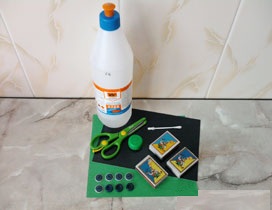 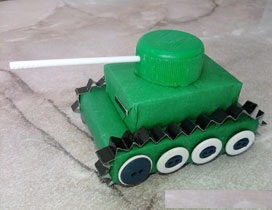 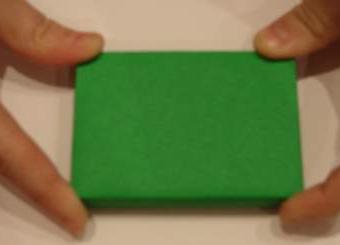 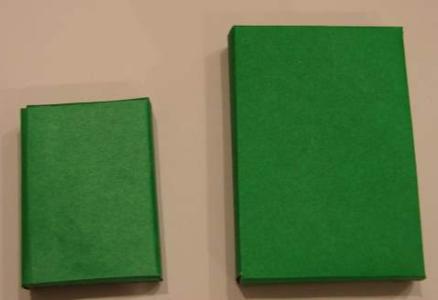 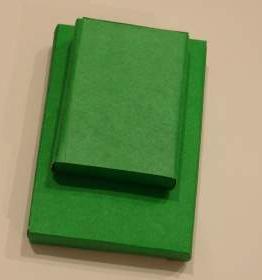 